DEMANDE DE SUBVENTION COMMUNALE 2023Tout dossier incomplet ne sera pas traitéDossier à déposer en mairie avant le 20 février 2023IDENTIFICATION DE VOTRE ASSOCIATIONNom de l’association :N° SIRET : 	Adresse du siège social 	Nom et prénom du correspondantAdresse 		Code postal 	 Commune 	Numéro de téléphone 	Numéro de fax 	Adresse e-mail 	COMPOSITION DU BUREAU Président 	  	Vice-président 	  	Secrétaire 	  	Trésorier 	  	OBJET DE VOTRE ASSOCIATIONEFFECTIFS DE L’ASSOCIATIONNombre d'adhérents ou de licenciés sportifs par catégorie : Dernière période : 	Période en cours : 	Merci de fournir le nombre d'adhérents sur l’année en cours, par communes respectives. RAPPORT D’ACTIVITES (Période antérieure 2022/2023)PROJETS MOTIVANT  SUBVENTION(fournir un devis détaillé)Montant sollicité : 		LOCAUX ET MATERIELS mis à la disposition de l’associationLocaux mis à disposition gratuitement : 		oui 		non Par la commune d’Ervy-le-Châtel : Terrain de football : Nombre de jours d’utilisation par saison 	Combien de rencontres officielles 	Combien de jours d’entraînement 	 Salle Place du Tré : Nombre de jours d’utilisation par semaine 	 Jour et horaire d’utilisation 	Surface utilisée 	 Ancienne école maternelle (rue Denfert Rochereau) : Nombre de jours d’utilisation par semaine 	 Jour et horaire d’utilisation 	Surface utilisée 	 Salle des fêtes : Nombre de spectacles, d’animations 	Autres locaux (à préciser) : 	 Nombre de jours d’utilisation 	 L’association doit joindre LE RAPPORT FINANCIER présenté lors de la dernière assemblée générale. Pour la période antérieure : Le budget définitif avec certaines précisions : - faire ressortir les subventions versées par 	-> les autres communes 						-> la communauté de communes 						-> les organismes territoriaux (CAF, DDJS, …) 						-> le conseil général Pour la période en cours : Budget prévisionnel :Tout dossier incomplet ne sera pas pris en compteJe soussigné(e), 	Président(e) de l'association certifie sur l’honneur l’exactitude des renseignements portés sur le présent formulaire et sur les pièces jointes et m’engage à utiliser l’aide financière allouée par la municipalité d’Ervy-le-Châtel, conformément à sa destination prévisionnelle, et à mettre à disposition, sur demande, toutes pièces justificatives d’utilisation de cette aide. Fait à 	    Le : 	Le président, -> TSVP EXPRESSION LIBRE Nom de la personne qui a constitué le dossier : 	Cet emplacement vous est consacré afin que vous puissiez y exprimer vos réflexions tant sur la constitution technique du présent dossier, sur vos relations avec la municipalité que sur les projets de l’association, son fonctionnement, ses réalisations … 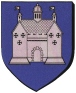 MAIRIED’ERVY-LE-CHATEL10130Date de réception du dossier : 	